AdressesEndereçoOEPREportugais / françaisAbrir a escola aos pais 
para o sucesso dos filhosOuvrir l’école aux parents 
pour la réussite des enfants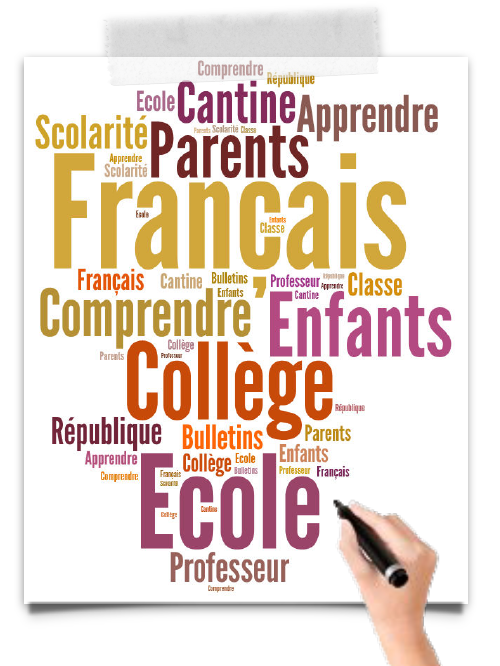 
Vous êtesVocês são pai  de crianças escolarizadas na França.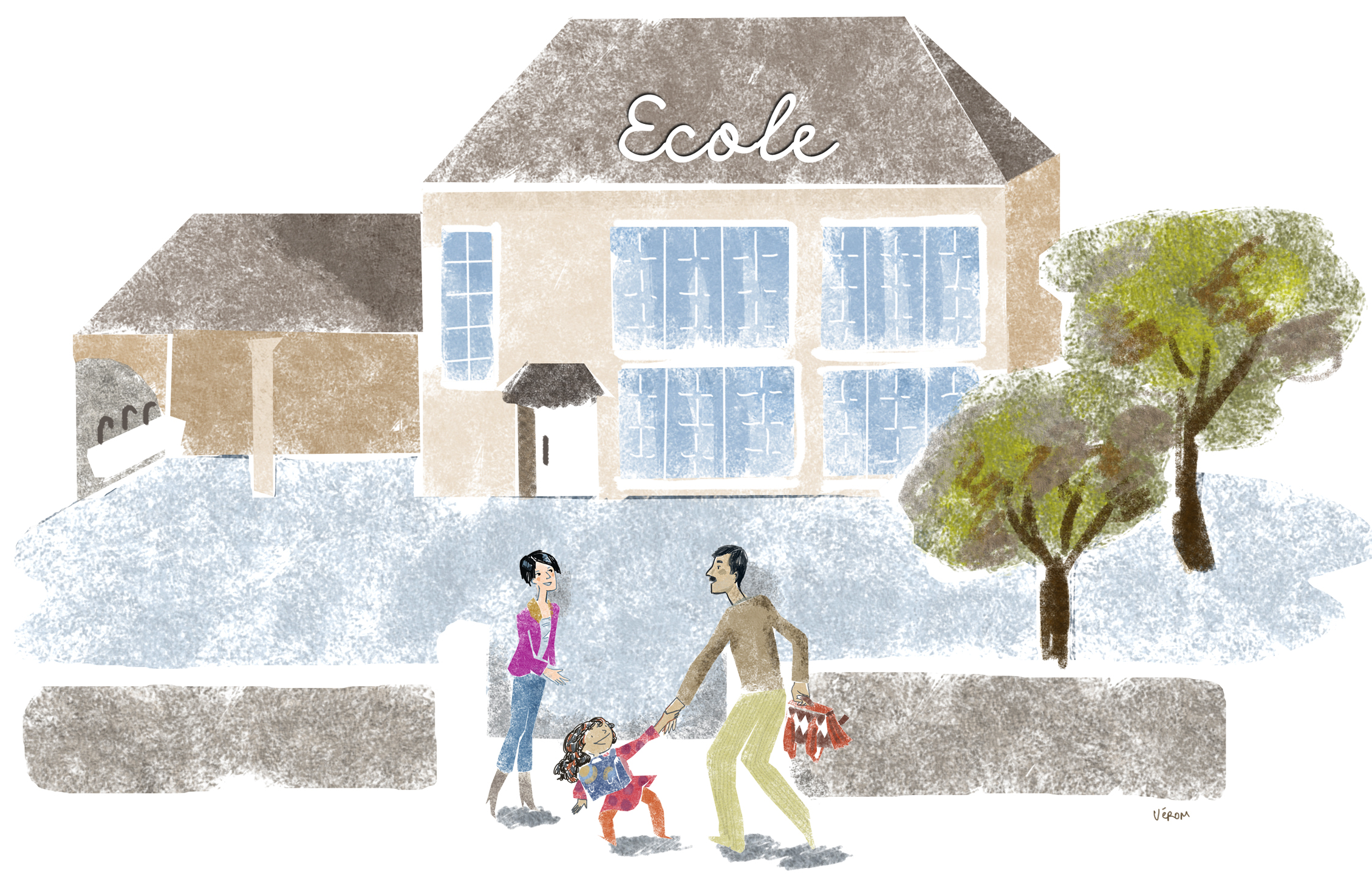 Vous êtes parents d’enfants scolarisés en France.Vous souhaitezVocê deseja aprender o francês para ajudar na escolaridade de vossos filhos e na comunicação com os professores.Você de seja compreender o funcionamento da escola francesa.Você deseja conhecer melhor a sociedade francesa e seus valores.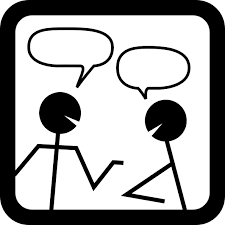 Vous souhaitez apprendre le français qui vous permettra d’aider vos enfants dans leur scolarité et d’échanger avec les professeurs.Vous  souhaitez comprendre le fonctionnement de l’école française.Vous souhaitez mieux connaître la société française et ses valeurs.Vous pouvezVocê pode se inscrever para as formações gratuitas em alguns grupos, colégios ou escolas localizadas perto de vossa residência.Cursos colet ivos são dados por professores , uma ou duas vezes na semana, durante o ano escolar.No final da formação uma atestação de competência linguistica é fornecida aos pais que assistiram aos cursos com frequência.
Vous pouvez vous inscrire à des formations gratuites, dans certains collèges, lycées ou écoles situés près de chez vous.Des cours collectifs sont donnés par des formateurs, une ou deux fois par semaine pendant l’année scolaire.A l’issue de la formation, uneattestation de compétenceslinguistiques est remise aux parents qui  ont suivi les cours avec assiduité.